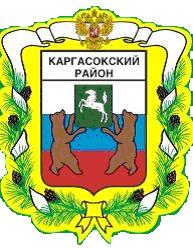 МУНИЦИПАЛЬНОЕ ОБРАЗОВАНИЕ «Каргасокский район»ТОМСКАЯ ОБЛАСТЬАДМИНИСТРАЦИЯ КАРГАСОКСКОГО РАЙОНАПОСТАНОВЛЕНИЕВ соответствии с Конституцией Российской Федерации, Федеральным законом от 29.12.2012 N273-ФЗ «Об образовании в Российской Федерации», Федеральным законом от 06.10.2003 N131-ФЗ «Об общих принципах организации местного самоуправления в Российской Федерации», в целях реализации прав граждан на общедоступное и бесплатное образование:Администрация Каргасокского района постановляет:1.Утвердить Положение «Об организации предоставления общедоступного и бесплатного дошкольного, начального общего, основного общего, среднего общего образования по основным общеобразовательным программам, организации предоставления дополнительного образования детей в муниципальных образовательных организациях, подведомственных Управлению образования, опеки и попечительства муниципального образования «Каргасокский район» (далее – Управление образования, опеки и попечительства МО «Каргасокский район»), согласно приложению.2.Признать утратившим силу постановление Главы Каргасокского района от 29.10.2007 N157 «Об утверждении Положения о регулировании отношений в сфере образования».3.Официально опубликовать настоящее постановление в установленном порядке и разместить в информационно – телекоммуникационной сети «Интернет».4.Настоящее постановление распространяется на правоотношения, возникшие с 1 января 2016 года.Глава Каргасокского района	                                А.П.Ащеулов Илгина Л.А.838(253)2 22 05УТВЕРЖДЕНОпостановлением Администрации Каргасокского районаот 20.07.2016 № 203ПриложениеПОЛОЖЕНИЕОб организации предоставления общедоступного и бесплатного дошкольного, начального общего, основного общего, среднего общего образования по основным общеобразовательным программам, организации предоставления дополнительного образования детей в муниципальных образовательных организациях, подведомственных Управлению образования, опеки и попечительства МО «Каргасокский район»,1. Общие положения1.1. Настоящее Положение об организации предоставления общедоступного и бесплатного дошкольного, начального общего, основного общего, среднего общего образования по основным общеобразовательным программам, организации предоставления дополнительного образования детей в муниципальных образовательных организациях, подведомственные Управлению образования, опеки и попечительства МО «Каргасокский район» (далее - Положение), разработано в соответствии с Федеральным законом от 06.10.2003  N131-ФЗ «Об общих принципах организации местного самоуправления в Российской Федерации», Федеральным законом от 29.12.2012  N 273-ФЗ «Об образовании в Российской Федерации» (далее - Закон «Об образовании в РФ»).1.2.Настоящее Положение регламентирует организацию предоставления общедоступного и бесплатного дошкольного, начального общего, основного общего, среднего общего образования по основным общеобразовательным программам, организацию предоставления дополнительного образования детей в муниципальных образовательных организациях, подведомственные Управлению образования, опеки и попечительства МО «Каргасокский район», создание условий для осуществления присмотра и ухода за детьми, в том числе для обучающихся с ограниченными возможностями здоровья.1.3.Деятельность органов местного самоуправления муниципального образования «Каргасокский район» по организации предоставления общедоступного и бесплатного дошкольного, начального общего, основного общего, среднего общего образования по основным общеобразовательным программам, организации предоставления дополнительного образования детей направлена на реализацию конституционного права каждого человека на образование соответствующего уровня путем создания соответствующих социально-экономических условий.1.4.Непосредственную деятельность по предоставлению общедоступного и бесплатного дошкольного, начального общего, основного общего, среднего общего образования по основным общеобразовательным программам, организации предоставления дополнительного образования детей, созданию условий для осуществления присмотра и ухода за детьми осуществляют соответствующие муниципальные образовательные организации (далее – образовательные организации), подведомственные Управлению образования, опеки и попечительства МО «Каргасокский район»,  в соответствии с законодательством Российской Федерации.2.Система образования муниципального образования «Каргасокский район»2.1.Система образования муниципального образования «Каргасокский район» представлена Управлением образования, опеки и попечительства муниципального образования «Каргасокский район»  (далее – Управление образования) и совокупностью подведомственных ему муниципальных образовательных организаций, осуществляющих образовательную деятельность.2.2.В системе образования муниципального образования «Каргасокский район» действуют юридически самостоятельные, прошедшие в установленном законом порядке государственную аккредитацию образовательной деятельности, имеющие лицензии на осуществление образовательной деятельности, образовательные организации следующих типов: дошкольные образовательные организации; общеобразовательные организации; организации дополнительного образования.2.3.Учредителем и собственником  имущества образовательных организаций является муниципальное образование «Каргасокский район». Функции и полномочия учредителя образовательных организаций от имени муниципального образования «Каргасокский район» исполняет Управление образования. Функции и полномочия собственника имущества образовательных организаций от имени муниципального образования «Каргасокский район» исполняет  Администрация Каргасокского района.2.4.Правила приема граждан в образовательную организацию в части, не урегулированной законодательством об образовании, устанавливаются каждой образовательной организацией самостоятельно. Правила приема в образовательные организации должны обеспечивать прием в образовательную организацию граждан, имеющих право на получение образования соответствующего уровня и проживающих на территории муниципального образования «Каргасокский район», за которой закреплена указанная образовательная организация.3.Организация общего и дополнительного образованияОбщее образование включает в себя следующие уровни образования:дошкольное;начальное общее;основное общее;среднее общее3.1.Дошкольное образование является одним из уровней общего образования. Обучающиеся, осваивающие образовательную программу дошкольного образования, именуются воспитанниками.3.2.Дошкольное образование может быть получено в организациях, осуществляющих образовательную деятельность, а также вне организаций - в форме семейного образования. Допускается сочетание различных форм получения образования и форм обучения.3.3.В целях реализации прав граждан на получение общедоступного и бесплатного дошкольного образования по основным общеобразовательным программам - образовательным программам дошкольного образования органами местного самоуправления муниципального образования «Каргасокский район» создается сеть образовательных организаций, реализующих программы дошкольного образования, а также осуществляющих присмотр и уход за детьми.3.4.Образовательная организация, реализующая программы дошкольного образования, может использовать сетевую форму реализации образовательной программы дошкольного образования, обеспечивающую возможность ее освоения воспитанниками с использованием ресурсов нескольких организаций, осуществляющих образовательную деятельность, а также при необходимости с использованием ресурсов иных организаций. Использование сетевой формы реализации образовательных программ дошкольного образования осуществляется на основании договора между указанными организациями.3.5.Образовательная организация, реализующая программы дошкольного образования, обеспечивает получение дошкольного образования, присмотр и уход за воспитанниками в возрасте от 2 месяцев (при наличии соответствующих условий) до прекращения образовательных отношений.3.6.Сроки получения дошкольного образования устанавливаются федеральным государственным образовательным стандартом дошкольного образования.3.7.Содержание дошкольного образования определяется образовательной программой дошкольного образования. Требования к структуре, объему, условиям реализации и результатам освоения образовательной программы дошкольного образования определяются федеральным государственным образовательным стандартом дошкольного образования.3.8.Образовательные программы дошкольного образования самостоятельно разрабатываются и утверждаются образовательными организациями, реализующими программы дошкольного образования, в соответствии с федеральным государственным образовательным стандартом дошкольного образования и с учетом соответствующих примерных образовательных программ дошкольного образования.3.9.Освоение образовательных программ дошкольного образования не сопровождается проведением промежуточных аттестаций и итоговой аттестации воспитанников.3.10.Образовательная деятельность по образовательным программам дошкольного образования в образовательных организациях, реализующих программы дошкольного образования, осуществляется в группах. Группы могут иметь общеразвивающую, компенсирующую, оздоровительную или комбинированную направленность.3.11.В образовательных организациях, реализующих программы дошкольного образования, могут быть организованы группы детей раннего возраста без реализации образовательной программы дошкольного образования, обеспечивающие развитие, присмотр, уход и оздоровление воспитанников.3.12.В группы могут включаться как воспитанники одного возраста, так и воспитанники разных возрастов (разновозрастные группы).3.13.Режим работы образовательных организаций, реализующих программы дошкольного образования варьируется от трех до пятидневной рабочей недели. Группы могут функционировать в режиме: полного дня (12- часового пребывания); сокращенного дня (8 - 10,5-часового пребывания); кратковременного пребывания (от 3 до 5 часов в день).3.14.Родители (законные представители) несовершеннолетнего воспитанника, обеспечивающие получение воспитанником дошкольного образования в форме семейного образования, имеют право на получение методической, психолого-педагогической, диагностической и консультативной помощи без взимания платы в дошкольных образовательных организациях, если в них созданы соответствующие консультационные центры.3.15.Содержание дошкольного образования и условия организации обучения и воспитания детей с ограниченными возможностями здоровья определяются адаптированной образовательной программой, а для инвалидов в соответствии с индивидуальной программой реабилитации инвалида.3.16.В образовательных организациях, осуществляющих образовательную деятельность по адаптированным образовательным программам дошкольного образования, должны быть созданы специальные условия для получения дошкольного образования детьми с ограниченными возможностями здоровья.3.17.Дошкольное образование детей с ограниченными возможностями здоровья может быть организовано как совместно с другими детьми, так и в отдельных группах или в отдельных дошкольных образовательных организациях.3.18.Для воспитанников, нуждающихся в длительном лечении, детей-инвалидов, которые по состоянию здоровья не могут посещать образовательные организации, реализующие программы дошкольного образования, на основании заключения медицинской организации и письменного обращения родителей (законных представителей) обучение по образовательным программам дошкольного образования организуется на дому или в медицинских организациях.3.19.С целью обеспечения прав граждан, проживающих на территории муниципального образования «Каргасокский район», на получение дошкольного образования Управление образования осуществляет учет детей, нуждающихся в предоставлении места в образовательной организации, реализующей программы дошкольного образования.3.20.Образовательный процесс в образовательных организациях, реализующих программы дошкольного образования, проводится с 01 сентября по 31 мая. В летний период проводятся оздоровительные мероприятия.3.21.Начальное общее образование, основное общее образование, среднее общее образование являются обязательными уровнями образования. Требование обязательности среднего общего образования применительно к конкретному обучающемуся сохраняет силу до достижения им возраста восемнадцати лет, если соответствующее образование не было получено обучающимся ранее. Обучающиеся, осваивающие образовательные программы начального общего образования, основного общего образования, среднего общего образования, именуются учащимися.3.22.В целях реализации прав граждан на получение общедоступного и бесплатного начального общего, основного общего, среднего общего образования по основным общеобразовательным программам органами местного самоуправления муниципального образования «Каргасокский район» создается сеть образовательных организаций соответствующего типа - общеобразовательные организации.3.23.С целью наиболее полного удовлетворения запросов граждан, учитывая социальный заказ, наличие материально-технической базы и кадрового потенциала, создаются (могут создаваться) общеобразовательные организации с различными особенностями осуществляемой образовательной деятельности (уровень и направленность образовательных программ, интеграция различных видов образовательных программ, содержание образовательных программ, специальные условия их реализации и (или) особые образовательные потребности обучающихся), данные организации могут осуществлять дополнительные функции, связанные с предоставлением образования (углубленное изучение, коррекция, психолого-педагогическая поддержка и иные функции).3.24.Общее образование может быть получено в организациях, осуществляющих образовательную деятельность, а также вне организаций - в форме семейного образования и самообразования.3.25.Форма получения общего образования и форма обучения по конкретной основной общеобразовательной программе определяются родителями (законными представителями) несовершеннолетнего обучающегося. При выборе родителями (законными представителями) несовершеннолетнего обучающегося формы получения общего образования и формы обучения учитывается мнение ребенка. 3.26.Обучение в форме семейного образования и самообразования осуществляется с правом последующего прохождения промежуточной и государственной итоговой аттестации в образовательных организациях муниципального образования «Каргасокский район».3.27.Допускается сочетание различных форм получения образования и форм обучения.3.28.Сроки получения начального общего, основного общего и среднего общего образования устанавливаются федеральными государственными образовательными стандартами общего образования.3.29.Содержание начального общего, основного общего и среднего общего образования определяется образовательными программами начального общего, основного общего и среднего общего образования.3.30.Требования к структуре, объему, условиям реализации и результатам освоения общеобразовательных программ определяются соответствующими федеральными государственными образовательными стандартами.3.31.Общеобразовательные программы самостоятельно разрабатываются и утверждаются образовательными организациями.3.32.При реализации общеобразовательных программ используются различные образовательные технологии, в том числе дистанционные образовательные технологии, электронное обучение.3.33.Общеобразовательные программы реализуются образовательной организацией как самостоятельно, так и посредством сетевых форм их реализации.3.34.Образовательная организация создает условия для реализации общеобразовательных программ.3.35.В образовательной организации могут быть созданы условия для проживания учащихся в интернате.3.36.Образовательная деятельность по общеобразовательным программам, в том числе адаптированным основным образовательным программам, организуется в соответствии с расписанием учебных занятий, которое определяется образовательной организацией.3.37.Учебный год в образовательных организациях начинается 1 сентября и заканчивается в соответствии с учебным планом соответствующей общеобразовательной программы.3.38.В процессе освоения общеобразовательных программ учащимся предоставляются каникулы. Сроки начала и окончания каникул определяются образовательной организацией самостоятельно.3.39.Освоение общеобразовательной программы, в том числе отдельной части или всего объема учебного предмета, курса, дисциплины (модуля) общеобразовательной программы, сопровождается текущим контролем успеваемости и промежуточной аттестацией учащихся. Формы, периодичность и порядок проведения текущего контроля успеваемости и промежуточной аттестации учащихся определяются образовательной организацией самостоятельно.3.40.Освоение учащимися основных образовательных программ основного общего и среднего общего образования завершается итоговой аттестацией, которая является обязательной. Лица, осваивающие основную образовательную программу в форме самообразования или семейного образования либо обучавшиеся по не имеющей государственной аккредитации образовательной программе, вправе пройти экстерном промежуточную и государственную итоговую аттестацию в общеобразовательной организации по соответствующей имеющей государственную аккредитацию образовательной программе. Указанные лица, не имеющие основного общего или среднего общего образования, вправе пройти экстерном промежуточную и государственную итоговую аттестацию в общеобразовательной организации по соответствующей имеющей государственную аккредитацию основной общеобразовательной программе, бесплатно. При прохождении аттестации экстерны пользуются академическими правами учащихся по соответствующей образовательной программе.Учащиеся, освоившие в полном объеме соответствующую образовательную программу учебного года, переводятся в следующий класс.Учащиеся, не прошедшие промежуточной аттестации по уважительным причинам или имеющие академическую задолженность, переводятся в следующий класс условно.Ответственность за ликвидацию учащимися академической задолженности в течение следующего учебного года возлагается на их родителей (законных представителей).Учащиеся в образовательной организации по общеобразовательным программам, не ликвидировавшие в установленные сроки академической задолженности с момента ее образования, по усмотрению их родителей (законных представителей) оставляются на повторное обучение, переводятся на обучение по адаптированным образовательным программам в соответствии с рекомендациями психолого-медико-педагогической комиссии либо на обучение по индивидуальному учебному плану.Лицам, успешно прошедшим государственную итоговую аттестацию по образовательным программам основного общего и среднего общего образования, выдается аттестат об основном общем или среднем общем образовании, подтверждающий получение общего образования соответствующего уровня.Лицам, успешно прошедшим итоговую аттестацию, выдаются документы об образовании.Лицам, не прошедшим итоговой аттестации или получившим на итоговой аттестации неудовлетворительные результаты, а также лицам, освоившим часть образовательной программы основного общего и среднего общего образования и (или) отчисленным из образовательной организации, выдается справка об обучении или о периоде обучения по образцу, самостоятельно устанавливаемому образовательной организацией.3.41.Содержание общего образования и условия организации обучения учащихся с ограниченными возможностями здоровья определяются адаптированной образовательной программой, а для инвалидов в соответствии с индивидуальной программой реабилитации инвалида.3.42.В образовательных организациях, осуществляющих образовательную деятельность по адаптированным образовательным программам начального общего, основного общего и среднего общего образования, создаются специальные условия для получения образования учащимися с ограниченными возможностями здоровья.3.43.Для учащихся, нуждающихся в длительном лечении, детей-инвалидов, которые по состоянию здоровья не могут посещать образовательные организации, на основании заключения медицинской организации и письменного обращения родителей (законных представителей) обучение по общеобразовательным программам организуется на дому или в медицинских организациях.3.44.Для осуществления организованного приема граждан в общеобразовательные организации постановлением Администрации Каргасокского района образовательные организации муниципального образования «Каргасокский район» закрепляются за конкретными территориями муниципального образования «Каргасокский район».3.45.Получение начального общего образования в общеобразовательных организациях начинается по достижении детьми возраста шести лет и шести месяцев при отсутствии противопоказаний по состоянию здоровья, но не позже достижения ими возраста восьми лет. По заявлению родителей (законных представителей) детей учредитель общеобразовательной организации в лице Управления образования вправе разрешить прием детей в общеобразовательную организацию на обучение по образовательным программам начального общего образования в более раннем или более позднем возрасте.3.46.По согласию родителей (законных представителей) несовершеннолетнего обучающегося, Каргасокской районной комиссии по делам несовершеннолетних и защите их прав (далее – КДН и ЗП), учащийся, достигший возраста пятнадцати лет, может оставить общеобразовательную организацию до получения основного общего образования. КДН и ЗП совместно с родителями (законными представителями) несовершеннолетнего, оставившего общеобразовательную организацию до получения основного общего образования, и Управлением образования, не позднее чем в месячный срок принимает меры по продолжению освоения несовершеннолетним образовательной программы основного общего образования в иной форме обучения и с его согласия по трудоустройству.3.47.Дополнительное образование в образовательных организациях муниципального образования «Каргасокский район» организовано как дополнительное образование детей. Обучающиеся, осваивающие образовательные программы дополнительного образования, именуются учащимися.3.48.Дополнительное образование детей может быть получено в организациях дополнительного образования и общеобразовательных организациях, реализующих дополнительные общеобразовательные общеразвивающие программы.3.49.Дополнительное образование детей направлено на формирование и развитие творческих способностей детей, удовлетворение их индивидуальных потребностей в интеллектуальном, нравственном и физическом совершенствовании, формирование культуры здорового и безопасного образа жизни, укрепление здоровья, а также на организацию их свободного времени. Дополнительное образование детей обеспечивает их адаптацию к жизни в обществе, профессиональную ориентацию, а также выявление и поддержку детей, проявивших выдающиеся способности. Дополнительные общеобразовательные программы для детей должны учитывать возрастные и индивидуальные особенности детей.3.50.К освоению дополнительных общеобразовательных программ допускаются любые лица без предъявления требований к уровню образования, если иное не обусловлено спецификой реализуемой образовательной программы.3.51.Содержание дополнительных общеразвивающих программ и сроки обучения по ним определяются образовательной программой, разработанной и утвержденной организацией, осуществляющей образовательную деятельность.3.52.Организации, осуществляющие образовательную деятельность по дополнительным образовательным программам, реализуют дополнительные общеобразовательные программы в течение всего календарного года, включая каникулярное время.3.53.Организации, осуществляющие образовательную деятельность по дополнительным образовательным программам, организуют образовательный процесс в соответствии с индивидуальными учебными планами в объединениях по интересам, сформированных в группы учащихся одного возраста или разных возрастных категорий (разновозрастные группы), являющиеся основным составом объединения (например, клубы, секции, кружки, лаборатории, студии, оркестры, творческие коллективы, ансамбли, театры) (далее - объединения), а также индивидуально.3.54.Занятия в объединениях могут проводиться по дополнительным общеобразовательным программам различной направленности (технической, естественнонаучной, физкультурно-спортивной, художественной, туристско-краеведческой, социально-педагогической).3.55.Занятия в объединениях могут проводиться по группам, индивидуально или всем составом объединения.3.56.Допускается сочетание различных форм получения образования и форм обучения. Формы обучения по дополнительным общеобразовательным программам определяются организацией, осуществляющей образовательную деятельность по дополнительным образовательным программам, самостоятельно, если иное не установлено законодательством Российской Федерации.3.57.Количество учащихся в объединении, их возрастные категории, а также продолжительность учебных занятий в объединении зависят от направленности дополнительных общеобразовательных программ и определяются локальным нормативным актом организации, осуществляющей образовательную деятельность по дополнительным образовательным программам. Каждый учащийся имеет право заниматься в нескольких объединениях, менять их.3.58.Дополнительные общеобразовательные программы реализуются организацией, осуществляющей образовательную деятельность по дополнительным образовательным программам, как самостоятельно, так и посредством сетевых форм их реализации.3.59.При реализации дополнительных общеобразовательных программ могут использоваться различные образовательные технологии, в том числе дистанционные образовательные технологии, электронное обучение.3.60.При реализации дополнительных общеобразовательных программ организации, осуществляющие образовательную деятельность по дополнительным образовательным программам, могут организовывать и проводить массовые мероприятия, создавать необходимые условия для совместного труда и (или) отдыха учащихся, родителей (законных представителей).3.61.При реализации дополнительных общеобразовательных программ могут предусматриваться как аудиторные, так и внеаудиторные (самостоятельные) занятия, которые проводятся по группам или индивидуально.3.62.Организации, осуществляющие образовательную деятельность по дополнительным образовательным программам, определяют формы аудиторных занятий, а также формы, порядок и периодичность проведения промежуточной аттестации учащихся.3.63.Для учащихся с ограниченными возможностями здоровья, детей-инвалидов, инвалидов организации, осуществляющие образовательную деятельность по дополнительным образовательным программам, организуют образовательный процесс по дополнительным общеобразовательным программам с учетом особенностей психофизического развития указанных категорий учащихся.3.64.Организации, осуществляющие образовательную деятельность по дополнительным образовательным программам, могут оказывать помощь педагогическим коллективам других образовательных организаций в реализации дополнительных общеобразовательных программ, организации досуговой и внеучебной деятельности учащихся, а также молодежным и детским общественным объединениям и организациям на договорной основе. 3.65.Образовательные программы, разрабатываемые и принимаемые образовательными организациями самостоятельно, определяют содержание образования. 3.66.Образовательные программы дошкольного, начального общего, основного общего и среднего общего образования являются преемственными. 3.67.Нормативные сроки освоения образовательных программ определяются федеральным законодательством об образовании.4.Порядок оказания платных образовательных услуг4.1.Организации, осуществляющие образовательную деятельность, вправе осуществлять образовательную деятельность за счет средств физических и (или) юридических лиц по договорам об оказании платных образовательных услуг. Платные образовательные услуги представляют собой осуществление образовательной деятельности по заданиям и за счет средств физических и (или) юридических лиц по договорам об оказании платных образовательных услуг. Доход от оказания платных образовательных услуг используется указанными организациями в соответствии с уставными целями.4.2.Платные образовательные услуги не могут быть оказаны вместо образовательной деятельности, финансовое обеспечение которой осуществляется за счет бюджетных ассигнований федерального бюджета, бюджета Томской области, бюджета Каргасокского района. При оказании таких платных образовательных услуг, средства, полученные организациями, осуществляющими образовательную деятельность,  возвращаются оплатившим эти услуги лицам.5.Полномочия органов местного самоуправления муниципального образования «Каргасокский район» в сфере образования      Органом, осуществляющим управление организацией предоставления общедоступного и бесплатного дошкольного, начального общего, основного общего, среднего общего образования по основным общеобразовательным программам, организации предоставления дополнительного образования детям на территории муниципального образования «Каргасокский район», является Управление образования. Управление образования осуществляет следующие полномочия:5.1.Организация предоставления общедоступного и бесплатного дошкольного, начального общего, основного общего, среднего общего образования по основным общеобразовательным программам в образовательных организациях, организация предоставления дополнительного образования в муниципальных образовательных организациях, подведомственных Управлению образования, опеки и попечительства МО «Каргасокский район»; 5.2.Организация отдыха детей в каникулярное время и занятости несовершеннолетних;5.3.Закрепление образовательных организаций, реализующих программы общего образования, за конкретными территориями муниципального образования «Каргасокский район» в целях обеспечения гарантий доступности общего образования. Учет детей, подлежащих обязательному обучению в образовательных организациях, реализующих образовательные программы начального общего, основного общего и среднего общего образования;5.4.Организация мероприятий по содержанию зданий и сооружений образовательных организаций, обустройство прилегающих к ним территорий;5.5. Согласование вопроса об оставлении общеобразовательной организации обучающимся, достигшим возраста пятнадцати лет, до получения им общего образования. Принятие совместно с КДН иЗП и с родителями несовершеннолетнего, оставившего образовательную организацию до получения основного образования в месячный срок мер, обеспечивающих трудоустройство этого несовершеннолетнего и продолжения освоения им образовательной программы общего образования в иной форме обучения. Принятие совместно с КДН и ЗП в месячный срок мер, обеспечивающих трудоустройство и (или) продолжение обучения в другой образовательной организации несовершеннолетнего, достигшего пятнадцати лет, исключенного из образовательной организации по решению органа управления образовательной организации за совершенные неоднократно грубые нарушения устава образовательной организации;5.6.Осуществление контроля за деятельностью подведомственных образовательных организаций в соответствии с законодательством;5.7.Формирование и утверждение муниципального задания в отношении подведомственных образовательных организаций в соответствии с перечнями видов деятельности, предусмотренными в уставах организаций;5.8.Определение предельно допустимого значения просроченной кредиторской задолженности подведомственных бюджетных организаций, превышение которого влечет расторжение трудового договора с руководителем организации по инициативе работодателя;5.9.Осуществление финансового обеспечения деятельности подведомственных образовательных организаций по выполнению муниципального задания;5.10 Назначение руководителей образовательных организаций и их освобождение от должности;5.11.Осуществление контроля за выполнением руководителями образовательных организаций трудовых обязанностей, возложенных на них трудовым договором и действующим законодательством;5.12.Осуществление аттестации руководителей образовательных организаций и лиц, претендующих на замещение вакантных должностей руководителей муниципальных образовательных организаций, подведомственных Управлению образованию, опеки и попечительства МО «Каргасокский район»;5.13.Согласование программ развития подведомственных образовательных организаций;5.14.Создание психолого-медико-педагогической комиссии, которая выявляет несовершеннолетних с ограниченными возможностями здоровья и (или) отклонениями в поведении, проводит их комплексное обследование и готовит рекомендации по оказанию им психолого-медико-педагогической помощи и определению форм дальнейшего обучения и воспитания несовершеннолетних;5.15. Координация деятельности руководителей подведомственных образовательных организаций:- по созданию условий безопасного функционирования организаций в соответствии с требованиями санитарных правил и норм, государственного пожарного надзора, инспекции по охране труда и технике безопасности;-по проведению мероприятий, предотвращающих чрезвычайные ситуации (антитеррористические, противопожарные и других);- по учёту несчастных случаев на производстве с работниками и обучающимися во время образовательного процесса;-по обеспечению образовательного процесса учебным оборудованием в соответствии с образовательными программами;-по обеспечению учебного процесса учебниками и учебными пособиями, -по созданию условий для организации питания обучающихся и осуществлению соответствующего контроля;-по подвозу обучающихся по утвержденным маршрутам организаций на территории  муниципального образования  «Каргасокский район».5.16.Организация целевого набора выпускников образовательных организаций на педагогические специальности в высшие учебные заведения.5.17.Организация деятельности образовательных организаций по представлению к награждению (поощрению) работников системы образования муниципального образования «Каргасокский район» государственными и отраслевыми наградами, награждение и (поощрение) работников системы образования.5.18.Для обеспечения государственно-общественной формы управления и выработки политики в области образования, разработки научно-обоснованных критериев оценки результатов обучения и воспитания молодежи Управление образования  может создавать коллегиальные органы для рассмотрения вопросов и подготовки по ним предложений, которые именуются Советами:-Муниципальный государственно-общественный совет по развитию образования;-Совет Управления образования;-Совет руководителей образовательных организаций.Для обеспечения согласованных действий заинтересованных органов и структур, для решения определенных задач могут создаваться координационные органы, которые именуются комиссиями.5.19.Ведение учета, анализа и прогноза потребности образовательных организаций района в педагогических кадрах, осуществление анализа и прогноза состояния системы подготовки, переподготовки и повышения квалификации педагогических и руководящих кадров учреждений.5.20.Осуществление контроля:-соблюдения законодательства Российской Федерации и законодательства субъекта Российской Федерации в области образования несовершеннолетних;-использования межбюджетных трансфертов образовательными организациями, подведомственными Управлению образования, опеки и попечительства МО «Каргасокский район», в соответствии с условиями и целями, определенными при предоставлении указанных средств из бюджета.5.21.Осуществление мониторинга и комплексной оценки деятельности по показателям основных результатов и эффективности функционирования образовательных организаций.5.22.Осуществляет иные установленные законодательством полномочия в сфере образования.5.23.К исключительным полномочиям Управления образования относится:Приостановление приносящей доходы деятельности образовательных организаций, если она идет в ущерб образовательной деятельности, предусмотренной уставом, до решения суда по этому вопросу.        Администрация Каргасокского района осуществляет полномочия в сфере образования в соответствии с Уставом муниципального образования «Каргасокский район».6.Финансирование организации предоставления общедоступного и бесплатного начального общего, основного общего, среднего общего образования по основным общеобразовательным программам, организация предоставления дополнительного образования детям и общедоступного бесплатного дошкольного образования на территории муниципального образования «Каргасокский район»6.1.Расходы на обеспечение выполнения полномочий, связанных с реализацией вопросов местного значения в сфере образования, осуществляются за счет средств бюджета Каргасокского района в соответствии с бюджетным законодательством.6.2.Дополнительными источниками финансирования являются:-средства, полученные от предоставления платных образовательных и иных услуг, предусмотренных уставами образовательных организаций;-добровольные пожертвования и целевые взносы физических и (или) юридических лиц, в том числе иностранных граждан и (или) иностранных юридических лиц;-иные источники, не запрещенные действующим законодательством.20.07.2016с. КаргасокОб утверждении Положения об организациипредоставления общедоступного и бесплатного дошкольного, начального общего, основного общего, среднего общего образования по основным общеобразовательным программам, организации предоставления дополнительного образования детей в  муниципальных образовательных организациях, подведомственных Управлению образования, опеки и попечительства МО «Каргасокский район»    № 203